INDICAÇÃO Nº 01642/2013Sugere ao Poder Executivo Municipal a realização de estudos visando à instalação de um sistema de escoamento d’agua na Rua Eng. Carlos Henrique Dodson esquina com Rua Otaviano Trombi, situado no bairro Planalto do Sol II. Excelentíssimo Senhor Prefeito Municipal, Nos termos do Art. 108 do Regimento Interno desta Casa de Leis, dirijo-me a Vossa Excelência para sugerir que, por intermédio do Setor competente, sejam realizados estudos visando à instalação de um sistema de escoamento d’agua na Rua Eng. Carlos Henrique Dodson esquina com Rua Otaviano Trombi, situado no bairro Planalto do Sol II.Justificativa:Conforme relatos dos moradores locais, a referida via pública não possui um sistema de escoamento para agua d’chuva, causando transtornos aos moradores. Como a agua não tem saída, acaba acumulando em frente as residências, onde os mesmos tem empurrar a agua até o final da rua na valeta existente. Plenário “Dr. Tancredo Neves”, em 13 de Março de 2013.ALEX ‘BACKER’-Vereador-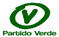 